Canoe 1NZOIA Summary Sheet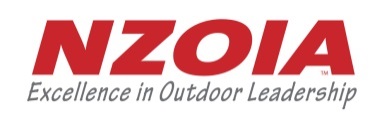 Name: Name: Name: The purpose of this form is to summarise your logbook so we can clearly see the prerequisite days required for this qualification. These are an absolute minimum expectation for those planning to sit this assessment. Please summarise all your logged experience. All sections need to be recorded in number of days (1 day = no less than 4 hrs).  The purpose of this form is to summarise your logbook so we can clearly see the prerequisite days required for this qualification. These are an absolute minimum expectation for those planning to sit this assessment. Please summarise all your logged experience. All sections need to be recorded in number of days (1 day = no less than 4 hrs).  The purpose of this form is to summarise your logbook so we can clearly see the prerequisite days required for this qualification. These are an absolute minimum expectation for those planning to sit this assessment. Please summarise all your logged experience. All sections need to be recorded in number of days (1 day = no less than 4 hrs).  Summary of personal and instructional experienceSummary of personal and instructional experienceTotalTotal number of days (no less than 40)Total number of days (no less than 40)Details of personal experienceDetails of personal experienceTotalTotal number of days personal paddling experience (no less than 20, formal training days not included)Total number of days personal paddling experience (no less than 20, formal training days not included)List River Runs:List River Runs:List River Runs:Total number of days on open waterTotal number of days on open waterTotal number of the above days that were part of multi-day tripsTotal number of the above days that were part of multi-day trips Were any of these more than 2 nights? Were any of these more than 2 nights?Details of instructional experienceDetails of instructional experienceTotalNumber of days as an assistant instructor/guide, co-instructor/guide, or instructor/guide (no less than 10)Number of days as an assistant instructor/guide, co-instructor/guide, or instructor/guide (no less than 10)Of these instructional days, how many were on Grade 2 (no less than 5 days)Of these instructional days, how many were on Grade 2 (no less than 5 days)List River Runs:List River Runs:List River Runs: Total number of canoe instructional sessions; min 1 hour per session (no less than 15 sessions) Total number of canoe instructional sessions; min 1 hour per session (no less than 15 sessions) Total number of days on open water Total number of days on open water Total number of the above instruction days that were part of multi-day trips Total number of the above instruction days that were part of multi-day trips Were any of these more than 2 nights? Were any of these more than 2 nights?Formal TrainingFormal TrainingTotalNumber of days of formal instruction you have received as part of a programme, training course etc.Number of days of formal instruction you have received as part of a programme, training course etc.Have you attended a pre-assessment training programme administered by a NZOIA Canoe qualification holder?Have you attended a pre-assessment training programme administered by a NZOIA Canoe qualification holder?If yes, when & where:If yes, when & where:If yes, when & where: